§1641.  Legislative findings and intentThe Legislature finds that the many social service needs of the citizens of this State are varied and often complex.  State Government agencies have been organized to provide the most efficient delivery system possible to meet these social service needs.  The Legislature recognizes that any governmental structure requires a coordinated and cooperative effort on the part of the various state agencies to ensure that the social services programs of the State adequately meet the social services needs of the citizens and to avoid needless duplication of effort on the part of these agencies.  [PL 1985, c. 96 (RPR).]The Legislature further finds that, because of the complexity of the social service needs of the citizens and the multiplicity of funding sources available to meet those needs, it is difficult to gain a complete understanding of the overall scope of the social service system and of the specific programs within that system.  Without this understanding, the legislative and executive branches of government are hindered in their efforts to provide a coordinated social services program.  [PL 1985, c. 96 (NEW).]It is the intent of this chapter to make available the necessary factual and fiscal information that will assist the Governor, the executive agencies, the Legislature, the recipients of social services, the providers of social services and the general public in reviewing and evaluating the overall scope of the social services system in this State and in participating on an informed basis in developing public policy concerning the social services needs of our citizens.  [PL 1985, c. 96 (NEW).]SECTION HISTORYPL 1983, c. 495 (NEW). PL 1985, c. 96 (RPR). The State of Maine claims a copyright in its codified statutes. If you intend to republish this material, we require that you include the following disclaimer in your publication:All copyrights and other rights to statutory text are reserved by the State of Maine. The text included in this publication reflects changes made through the First Regular Session and the First Special Session of the131st Maine Legislature and is current through November 1, 2023
                    . The text is subject to change without notice. It is a version that has not been officially certified by the Secretary of State. Refer to the Maine Revised Statutes Annotated and supplements for certified text.
                The Office of the Revisor of Statutes also requests that you send us one copy of any statutory publication you may produce. Our goal is not to restrict publishing activity, but to keep track of who is publishing what, to identify any needless duplication and to preserve the State's copyright rights.PLEASE NOTE: The Revisor's Office cannot perform research for or provide legal advice or interpretation of Maine law to the public. If you need legal assistance, please contact a qualified attorney.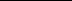 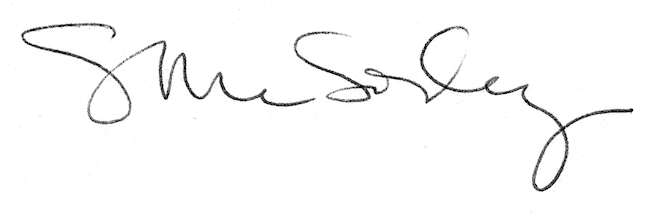 